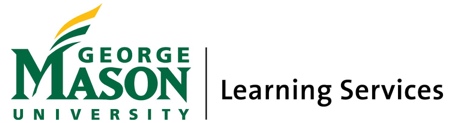 Ten on Managing Test AnxietyBefore the testUse distributed learning by studying a little bit every day. Follow the Study CycleCreate a practice test. Take it in the room where the test will take place with the same time limit as the actual test. Exercise to relieve tensionDuring the test10 minutes before the test, write down everything you are worried about. 2 minutes before the test, take deep breaths1 minute before, eat a peppermint candy.Read over the directions carefully.If your mind goes blank, take a break and do some deep breathing for 1-2 minutes.After the testReview your test to see what mistakes you’ve made.Meet with your professor to find out the best ways to prepare for the exams. 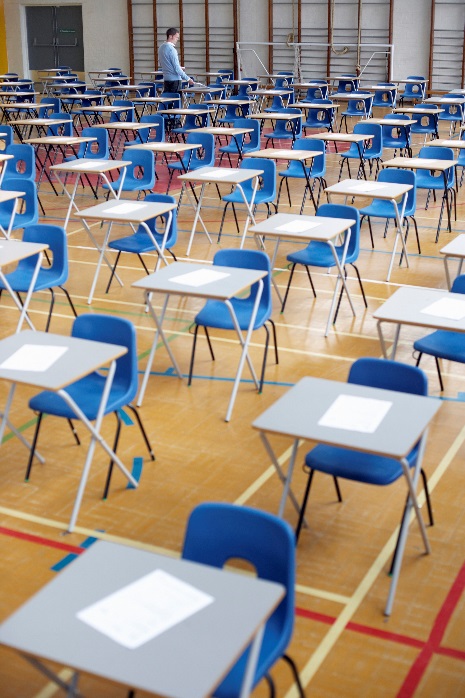 